V Rajeckých Tepliciach bude moderný prestupný bod s chráneným státím pre bicykleŽilinský samosprávny kraj sa úspešne zapojil do medzinárodného projektu, ktorého skratka je „RUMOBIL“, čo v preklade znamená  Mobilita v európskych regiónoch vidieckeho charakteru prechádzajúcich demografickými zmenami. Hlavným partnerom projektu je Ministerstvo regionálneho rozvoja a dopravy Saska - Anhaltska (Nemecko) a ostatní 12 projektoví partneri sú z ďalších šiestich krajín Európy (Slovensko, Taliansko, Poľsko, Maďarsko, Česko, Chorvátsko).Hlavným cieľom projektu RUMOBIL je teda oboznámiť Európu s príkladmi dobrej praxe v oblasti verejnej prepravy vo vidieckych regiónoch. Projekt formuluje strategické vstupy pre 8 regiónov v 7európskych krajinách a zároveň prinesie 8 pilotných aktivít, ktoré priamo zlepšia verejnú dopravu v uvedených 8 regiónoch. Ďalšími cieľmi projektu sú:Zlepšenie plánovania a koordinácie regionálnych dopravných systémov za účelom lepšieho napojenia na národnú a európsku dopravnú sieť.Zatraktívnenie a zlepšenie verejnej dopravy pre cestujúcich a optimalizácia nákladov.Udržanie vysokej kvality poskytovania verejnej dopravy napriek dlhodobému poklesu populácie.Zníženie závislosti vidieckeho obyvateľstva na individuálnej motorovej osobnej doprave.Úloha ŽSK v projekte:Lokalizácia prestupných bodov na území ŽSK (bus + vlak + cyklo + peši).Identifikácia potrebného vybavenia prestupového bodu (interaktívna informačná tabuľa, prístrešok a stojany na bicykle ...).Vybudovanie prestupného bodu v meste Rajecké Teplice  (bus + vlak + cyklo + peši).Publicita a propagácia  verejnej dopravy.Ako miesto budovania intermodálneho prestupného miesta bolo vybraté kúpeľné mesto Rajecké Teplice. Je to turisticky atraktívne miesto. Má výhodnú geografickú polohu na vybudovanie intermodálneho terminálu a je priamo napojené na hlavný cestný a železničný ťah na trase Žilina – Rajec. Mesto Rajecké Teplice je prirodzeným spádovým centrom obcí Konská, Kamenná Poruba, Kunerad a Stránske a vhodným miestom na vybudovanie prestupného uzla.Koordinačná situácia intermodálneho bodu v Rajeckých Tepliciach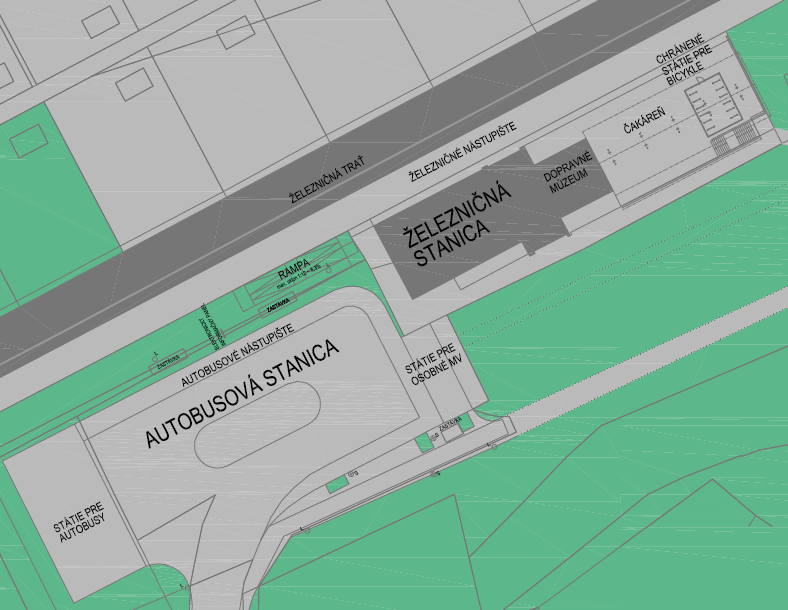 Veľmi dôležitým faktorom pri výbere tohto miesta bol zároveň aj súčasný rozvoj cyklistickej dopravy, ktorá zaznamenala v poslednom období nárast podporovateľov v sledovanom území. V okolí narástol počet cyklistických trás a taktiež je hotová projektová dokumentácia Rajeckej cyklomagistrály, ktorej cieľom je spojenie mesta Rajecké Teplice s mestom Žilina. Dôležitým ukazovateľom výberu miesta je zároveň aj jeho časová a priestorová dostupnosť.Autobusová stanica Rajecké Teplice bola vybudovaná v roku 2009 a nachádza sa pri budove železničnej stanice. Je umiestnená v blízkosti železničnej zastávky, čím je zabezpečený jednoduchý prestup medzi železničnou a autobusovou dopravou. Na autobusovej stanici sa nachádzajú štyri autobusové nástupištia a sedem parkovacích miest pre autobusy. V priestoroch autobusovej stanice sa v súčasnosti nachádza aj šesť parkovacích miest pre osobné vozidlá a žiadne stojany pre bicykle.Cieľom projektu v rámci ŽSK je vybudovať z autobusovej stanice Rajecké Teplice plnohodnotný, dobre vybavený prestupný uzol. Na súčasnej autobusovej a železničnej stanici pribudne:nové prístrešky na autobusovom nástupištinové informačné a navigačné panely pre zobrazenie príchodov a odchodov dopravných prostriedkovbezbariérové prepojenie autobusovej a železničnej stanice, osvetlenie nástupišťa, lavičky pre cestujúcich, odpadkové košebezpečnostné monitorovacie zariadeniastojany na bicykle, zariadenie na bezpečné uschovanie bicykla. Predpokladaný termín realizácie: august 2018Intermodálny prestupný bod v Rajeckých Tepliciach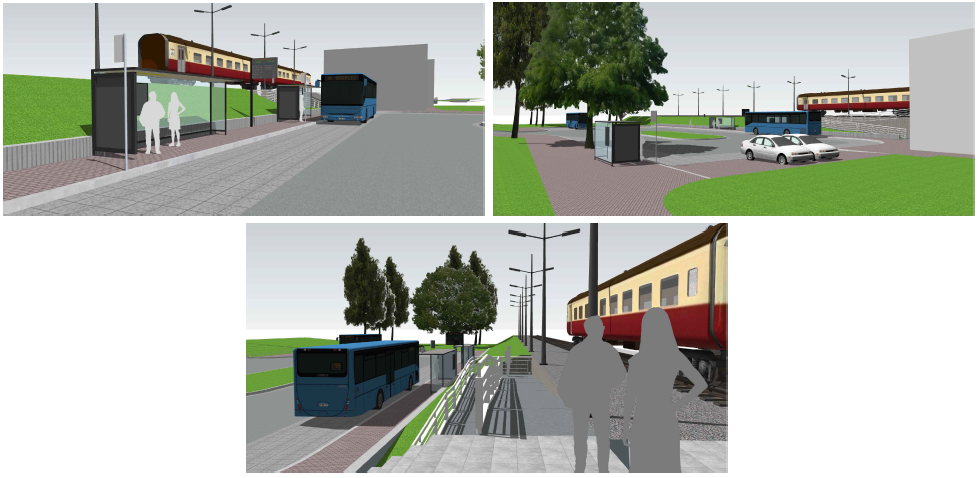 Chránené státie pre bicykle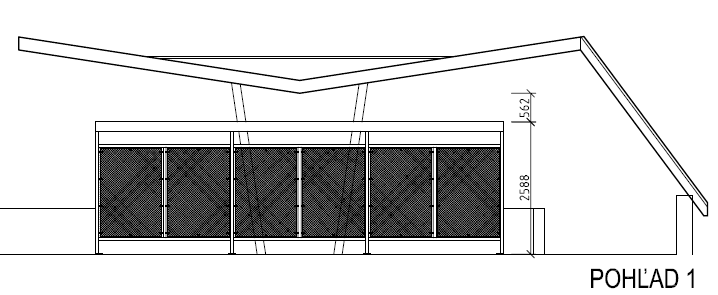 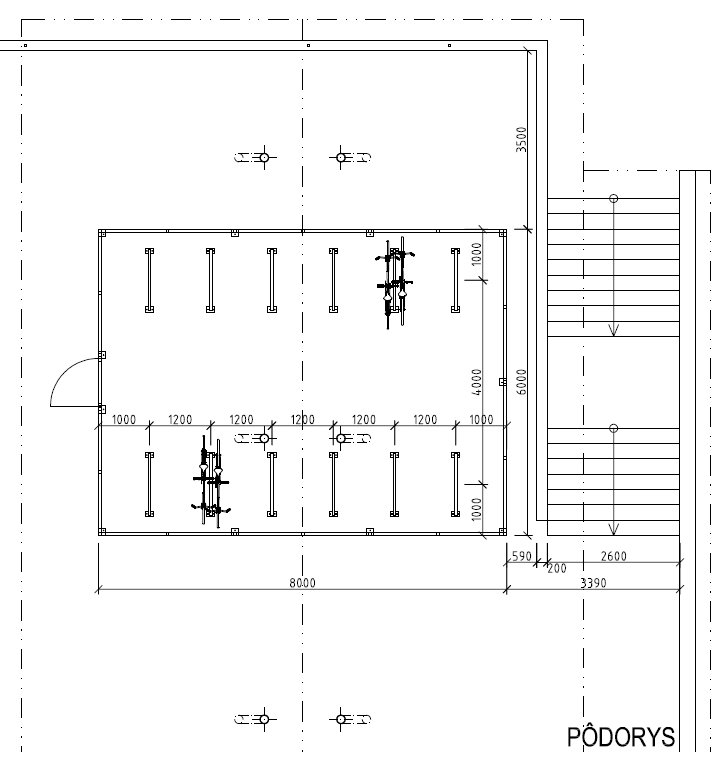 